МУНИЦИПАЛЬНОЕ КАЗЕННОЕ ОБЩЕОБРАЗОВАТЕЛЬНОЕ УЧРЕЖДЕНИЕ«СРЕДНЯЯ ОБЩЕОБРАЗОВАТЕЛЬНАЯ ШКОЛА № 29»Утверждено:________________________________________________«___»_____________201_г.Согласовано:_______________________________________________«___»_____________201_г.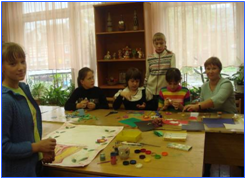 ТВОРЧЕСКАЯ  ПАЛИТРАРабочая программа внеурочного курсаобщекультурной направленности[художественно-эстетическое направление]для обучающихся, осваивающих уровень начального образования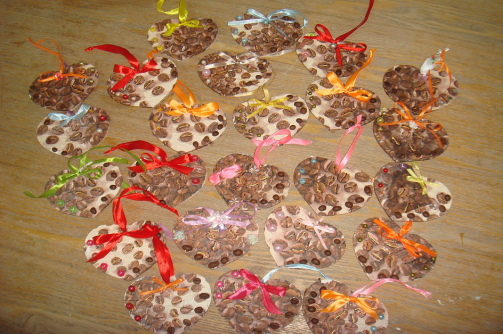 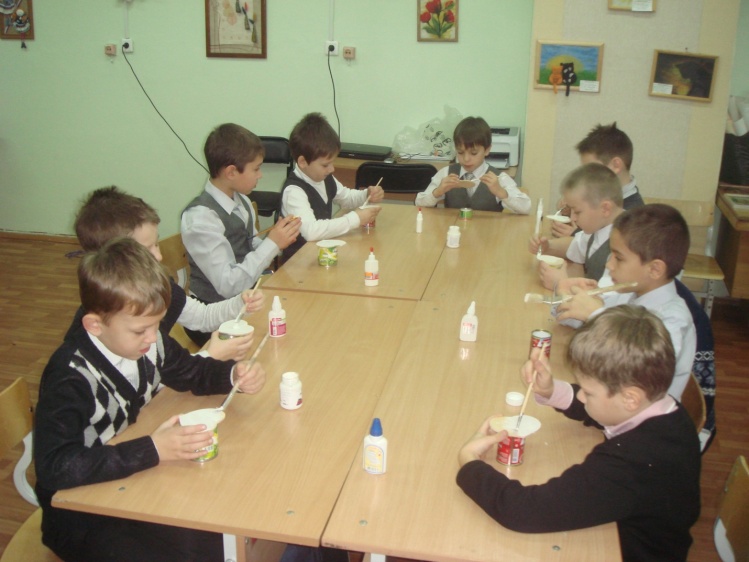 Ревда 2013 г. Пояснительная записка.Внеурочный курс «Творческая палитра»  ориентирован на обучающихся начальной школы,  увлекающихся   художественно-творческой деятельностью. Задания направлены на освоение языка декоративно-прикладного искусства (аппликация, декоративные композиции из скульптурного материала) и бумажной пластики. Кроме этого, предполагается творческая работа с природными материалами.Программа разработана при использовании методических рекомендаций Цирулик Н.А., Пресняковой Т.Н. [ 1].Привлекательность курса особенно подчеркивается для школьников, испытывающих трудности в освоении школьной программы по основным учебным предметам, поскольку содержание занятий способствует:исправлению  недостатков, лежащих в основе имеющихся трудностей в обучении;повышению самооценки самого ребенка в процессе успешной деятельности, а также повышению его внешней оценки со стороны сверстников.Цель внеурочного курса «Творческая палитра» заключается  в том, чтобы дать возможность младшим школьникам проявить себя, творчески раскрыться в процессе декоративно-прикладной деятельности, создать для всех без исключения обучающихся ситуацию успеха, повышающую  в том числе и учебную мотивацию.Задачи:развивать природные задатки и способности, помогающие достижению успеха в творческой деятельности;учить приёмам работы с бумагой, ножницами, склеивающими материалами;учить планировать собственную деятельность и оценивать ее результативность;совершенствовать глазомер, зрительно-пространственную ориентировку, тонкую пальцевую моторику как условие качества продукта деятельности;развивать вкус и творческое воображение в процессе декоративно-прикладной деятельности;расширять, уточнять и конкретизировать словарный запас школьников за счет правильного использования терминов, понятий, используемых в опыте мастеров декоративно-прикладного искусства;воспитывать самостоятельность, стремление завершать начатое дело.Занятия проводятся  в кабинете технологии из расчёта 34 часа (по одному часу в неделю) или 68 часов (по два часа в неделю). Учебная группа может быть поделена на подгруппы.В ходе занятий обучающиеся посещают выставки, мастерские художников, обсуждают особенности мастерства профессионалов, знакомятся со специальной литературой, раскрывающей секреты творческой работы в области искусства выдающихся художников, скульпторов.Итоги занятий могут быть подведены в форме отчётной выставки  юных мастеров   с приглашением родителей детей, друзей, педагогов местных учебных заведений художественно-эстетического  профиля.Тематический план.3. Содержание курса.1. Вводное занятиеВводное занятие. Знакомство с произведениями народных художественных промыслов, традиционного крестьянского искусства и современного декоративного искусства. Техника безопасности при работе.  Экскурсия в местный краеведческий или художественный музей для ознакомления со старинной утварью, с вышивками, кружевами и другими образцами народного творчества. 2.	Аппликация из бумаги. Разновидности бумаги. Показ приемов работы с бумагой. Порядок создания занимательных композиций, игрушек из бумаги.  Проведение конкурса.Практическая работа: выполнение творческих работ в технике аппликации.3.	Аппликация из тканиПонятие о разновидности тканей.   Знакомство с различными образцами ткани. Порядок нанесения деталей на ткань. Подбор материала для изготовления работы. Технология кройки заготовки различных деталей. Практическая работа: освоение безопасных приёмов работы со швейной иглой; ознакомление с возможным цветовым оформлением творческой работы.    Объемная  аппликация.Правила составления и складывания объемной аппликации.  Показ приемов различных техник: скручивание, сминание, обрывание, сгибание. Технология работы в технике «квиллинг».Практическая работа: выполнение творческих работ в технике объемной аппликации.Художественные ремесла. Декупаж.Краткие сведения о истории. Технология, обработка техники выполнения изделия. Техника безопасности при работе.Отчётная выставка   работПодведение    итогов.    Подготовка    итоговой    выставки-ярмарки   работ   школьников.   Организация   и   проведение школьной выставки-ярмарки и аукциона поделок школьников.  Награждение авторов наиболее интересных творческих работ.Практическая работа: проведение выставки-ярмарки.4.  Требование к результатуК концу года  дети достигают  предметных образовательных результатов:  -развитие эстетического вкуса, художественного мышления обучающихся, способности воспринимать эстетику природных объектов, сопереживать им, чувственно-эмоционально оценивать гармоничность взаимоотношений человека с природой и выражать свое отношение художественными средствами;-развитие индивидуальных творческих способностей обучающихся, формирование устойчивого интереса к творческой деятельности;-формирование интереса  и уважительного отношения к культурному наследию и ценностям народов России,  сокровищам мировой цивилизации, их сохранению и приумножению. метапредметных образовательных результатов: -характеризовать предметы и действия, давать им объективную оценку на основе освоенных знаний и имеющегося опыта, -находить ошибки при выполнении учебных заданий, отбирать способы их исправления; -общаться и взаимодействовать со сверстниками на принципах взаимоуважения и взаимопомощи, дружбы и толерантности, - организовывать самостоятельную деятельность с учётом требований её безопасности, сохранности инвентаря и оборудования, организации места занятий;- планировать собственную деятельность, распределять время в процессе выполнения работы ;-анализировать и объективно оценивать результаты собственного труда, находить возможности и способы их улучшения;- управлять эмоциями при общении со сверстниками и взрослыми. личностных образовательных результатов: — активно включаться в общение и взаимодействие со сверстниками на принципах уважения и доброжелательности, взаимопомощи и сопереживания;— проявлять положительные качества личности и управлять своими эмоциями в различных (нестандартных) ситуациях и условиях;— проявлять дисциплинированность, трудолюбие и упорство в достижении поставленных целей;— оказывать бескорыстную помощь своим сверстникам, находить с ними общий язык и общие интересы;— формирование уважительного отношения к иному мнению.Список использованной литературы.Технология.2 класс: поурочные планы по учебнику «Уроки творчества» Н.А. Цирулик, Т.Н. Пресняковой / авт.-сост. М.В. Гурко. – Волгоград: Учитель. 2007. – 140 с.Технология. 2 класс: технологические карты уроков по учебнику Т. М. Геронимус/ авт.-сост. О. В. Павлова.- Волгоград: Учитель, 2012.-134 с.Уроки технологии во 2 классе. Методическое пособие к учебному комплекту «Явсе умею делать сам». / Т. М. Геронимус – М.: АСТ –ПРЕСС ШКОЛА, 2005. – 48 с.http://ru.wikipedia.org/wiki/Декупаж   http://artmosaikaclub.jimdo.com/   http://prodecoupage.comhttp://stranamasterov.ru  Сведения об авторе-составителеГапонова Наталья Михайловна, учитель технологии ВКК, образование высшее УрГПУ, педагогический стаж 20 лет.Трим Наименование этапаОбщее количество часовВид деятельности1Вводное занятиеАппликация из бумаги- обрывная аппликация- чудо – дерево- анютины глазки1222Освоение приемов обрывной аппликации: по произвольной линии, долевое и поперечное, по спирали. Изготовление ветки с листьями и цветамиСовершенствование приемов изготовления аппликацииСовершенствование техники работы с бумагой и клеем3Аппликация из ткани- аппликация из ткани- цветочная полянаОбъемная аппликация- объемная аппликация- коровка- аппликация в технике квиллинг- я – парикмахер222241Освоение приемов работы с тканью, безопасные приемы работы Изготовление из ткани композиции на основе вырезанных деталейИзготовление аппликации из кусочков тканиОсвоение техники скручивания бумаги (трубочка, жгутик)Освоение способов выполнения объемной аппликации: спираль (скручивание), сминание, обрываниеСовершенствование приемов работы с бумагой: сгибание, закручиваниеСовершенствование приемов работы с бумагой: складывание, закручивание4Мозаика- ваза с цветами, мозаика из обрывных кусочков- собачка- филин на ветке- контрольная работаХудожественные ремесла- выполнение поделки в технике декупаж23324Освоение приемов мозаичной техникиРазвитие  навыков работы в мозаичной техникеРабота с гофрировнной бумагойПроверка знаний, умений и навыков при работе с различными материалами и в различных техниках. Изготовление композиции по замыслу.Освоение новых приемов работы с материалами для декорированияИтого 34